                                          Меню                           по СанПиНу 2.3\2.4.3590-20Приготавливаемых блюд.Возрастная категория 7-11 летПрием пищиНаименование блюдаВес блюдаПищевые веществаПищевые веществаПищевые веществаЭнергетическая ценность№ рецептурыПрием пищиНаименование блюдаВес блюдаБелкиЖирыУглеводыЭнергетическая ценность№ рецептурыНеделя 2День 4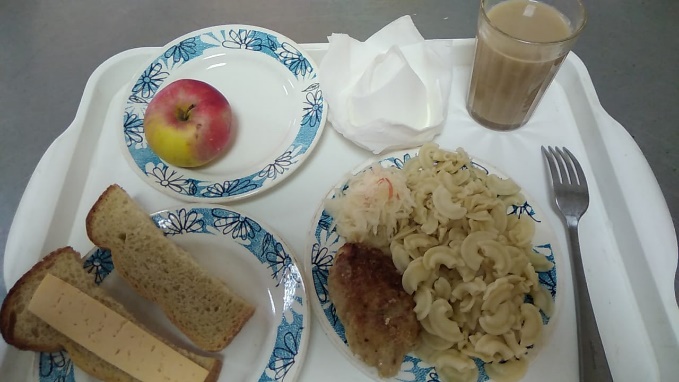 ГорячийЗавтракМакароны, отварные с маслом2005,455,7830,45195,71203ГорячийЗавтракХлеб пшеничный402,660,214,0078,00НГорячийЗавтракКофейный напиток со сгущенным молоком2002,941,9820,92113,4380Котлеты, рубленные из цыплят-бройлеров828,249,299,74195,77295Яблоко свежее1000,010,009,8047,00338Капуста квашенная490,340,050,935,8871Бутерброд с сыром303,595,139,1874,403Итого за день23,2322,4395,02710,16